Complète la carte d’identité :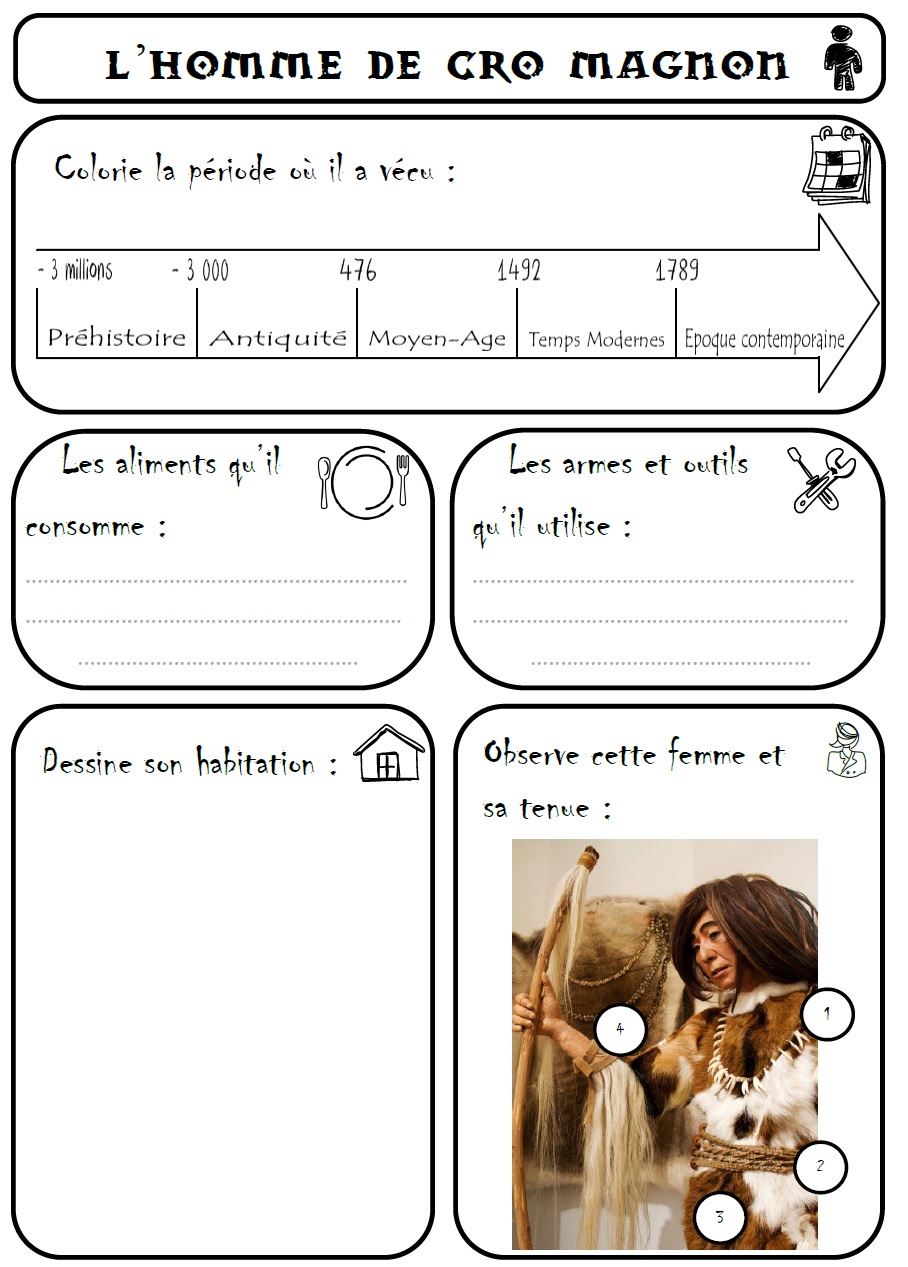 Ecris le nom des jours de la semaine :Complète ce texte à trous : Vers 3300 av. J.C, différents peuples ont inventé ...............................Cette invention marque la fin de la ...................................................... et le début de l’histoire.Cette invention est un progrès car elle permet de transmettre des .................................................. importantes.Au début, chaque signe représentait un ........................... ou une ............................Les Phéniciens ont inventé l’alphabet vers ...........................av.J.C.Dans l’alphabet, chaque lettre représente un ...................C’est un progrès car elle a permis d’écrire avec un petit nombre de .......................CompétencesRepérer et situer quelques événements dans un temps long • L’évolution des sociétés à travers des modes de vie (alimentation, habitat, vêtements, outils, guerre, déplacements…) et des techniques à diverses époques.• Repérer des périodes de l’histoire du monde occidental et de la France en particulier, quelques grandes dates et personnages clés.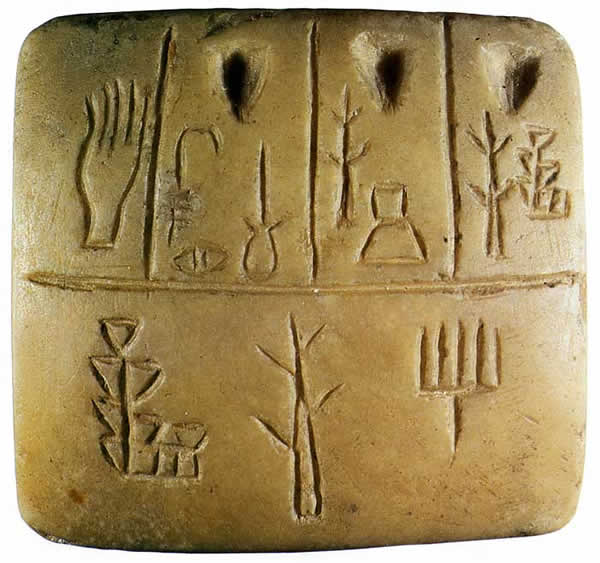 Tablette découverte en Mésopotamie, -2500Cette tablette représente :Des signesUn alphabet